Smlouva o poskytnutí finančního zvýhodněníAstellas Pharma s.r.o.sídlo: 	Rohanské nábřeží 678/29, 186 00, Praha 8IČ: 		26432765DIČ:		CZ26432765číslo účtu: 	3120000009/7910zapsaná v obchodním rejstříku vedeném Městským soudem v Praze oddíl C, vložka 81789zastoupená Ing. Rudolfem Kozákem jednatelem, Dilek Aldemir Cevik, jednatelem(dále jen „Společnost”)a 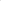 Fakultní nemocnice Královské VinohradySídlo: 	Šrobárova 1150/50, 100 34, Praha 10IČ: 		00064173DIČ:		CZ00064173zastoupená Prof. MUDr. Petrem Arenbergerem, DrSc, MBA, FCMA, ředitelem(dále jen „Odběratel“)uzavírají dnešního dne, měsíce a roku podle ustanovení § 1746 odst. 2 občanského zákoníku v platném znění tutoSmlouvu o poskytnutí finančního zvýhodněníPreambule Odběratel odebírá z distribuční sítě v České republice zahrnující také Společnost (dále jen „Distribuční síť') zboží uvedené v Příloze č. 1 této smlouvy (dále jen „Zboží”), a to v množství potřebném pro výkon jeho činnosti. Jednotlivé kupní smlouvy na dodávky Zboží nejsou předmětem ujednání této smlouvy nijak dotčeny.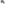 I.Předmět smlouvySpolečnost se zavazuje poskytnout Odběrateli finanční zvýhodnění (dále jen „Zvýhodnění”) za odběr Zboží za podmínek uvedených v Příloze č. 1 této smlouvy a při jejich splnění a v tam uvedené výši. Zvýhodnění bude v takovém případě vypočteno podle Přílohy č. 1 této smlouvy.Cenou balení Zboží se pro účely této smlouvy rozumí cena vyfakturovaná Společností Odběrateli bez DPH v příslušném referenčním období.Referenčním obdobím se pro účely této smlouvy rozumí období určené Přílohou č. 1. Dojde — li v referenčním období k významným změnám cen Zboží, případně ke změnám v portfoliu Zboží vstoupí obě smluvní strany do jednání o případné revizi Příloh této smlouvy.Společnost na základě údajů o prodeji Zboží Odběrateli v daném referenčním období, a po jejich vzájemném odsouhlasení oběma smluvními stranami, vystaví vyúčtování Zvýhodnění - opravný daňový doklad, který zašle Odběrateli do 15 dnů ode dne skončení referenčního období. Za den uskutečnění zdanitelného plnění se považuje den, kdy došlo k vzájemnému písemnému odsouhlasení kalkulace finančního zvýhodnění. Splatnost vystaveného opravného daňového dokladu je shodná se splatností faktur vystavovaných distributorem.V případě, že dojde k ukončení této smlouvy před uplynutím referenčního období, poskytne Společnost Odběrateli Zvýhodnění v poměrné výši (alikvotní část) za takové zkrácené referenční období, Zvýhodnění bude vyplaceno v souladu s ustanovením odstavce 5. tohoto článku. II.Další ujednáníSmluvní strany shodně prohlašují, že Odběratel není a nebude jakkoliv zavázán odebírat Zboží, a to ani od třetích osob v jakémkoli množství a i nadále disponuje absolutní volností co do výběru Zboží, a to bez ohledu na to, zda jsou vyráběny či dodávány Společností nebo jiným dodavatelem.Společnost výslovně prohlašuje, že poskytnutí Zvýhodnění není pobídkou či návodem na neoprávněné čerpání prostředků z veřejného zdravotního pojištění a zároveň prohlašuje, že jí nejsou známé žádné skutečnosti, které by bránily poskytnutí tohoto Zvýhodnění. Případné závazky Odběratele vůči zdravotním pojišťovnám a jejich vypořádání jsou jeho výhradní záležitostí.Společnost výslovně prohlašuje, že veškeré finanční prostředky tvořící Zvýhodnění nepochází z veřejných prostředků.III.Mlčenlivost1.	Smluvní strany se zavazují, že nezveřejní či jiným způsobem nezpřístupní třetím osobám části smlouvy představující obchodní tajemství některé ze smluvních stran či jiné údaje vyloučené ze zveřejnění, jakož ani jiné informace o vzájemných obchodních vztazích.Smluvní strany zpřístupní celý obsah této smlouvy a informace týkající se jejich spolupráce pouze těm zaměstnancům, společníkům, akcionářům a odborným poradcům, kteří je potřebují znát v souvislosti s plněním úkolů v rámci této spolupráce.Povinnost mlčenlivosti se nevztahuje na informace, které:jsou veřejně známé,se stanou veřejně známými jinak, než porušením této povinnosti mlčenlivosti zde uvedené,jsou oprávněně v dispozici druhé strany před jejich poskytnutím této straně,strana získá od třetí osoby, která není vázána povinností mlčenlivosti,vyžadují-li tak obecně závazné právní předpisy nebo na základě rozhodnutí soudů či správních orgánů.Společnost prohlašuje, že informace obsažené v Příloze č. 1 této Smlouvy považuje za své obchodní tajemství, a to ve smyslu konkurenčně významných, určitelných, ocenitelných a v příslušných obchodních kruzích běžně nedostupných skutečností, mj. také definici Zboží, stanovení podmínek pro dosažení a pro splnění nároku na Zvýhodnění podle této smlouvy, vzor a způsob výpočtu ceny a výši Zvýhodnění, cenu balení Zboží, bude-li v příslušné Příloze uvedena. S ohledem na tuto skutečnost Společnost uvedená data prohlašuje za data vyloučená z uveřejnění podle ustanovení § 3 odst. 1 a odst. 2 zákona č. 340/2015 Sb., o registru smluv (dále jen „zákon o RS")Je-li dána zákonná povinnost k uveřejnění smlouvy v registru smluv dle o RS, dohodly se smluvní strany, že takovou povinnost splní Společnost v souladu s ustanovením §5 odst. 2 zákona o RS, a to po anonymizaci a znečitelnění údajů uvedených v předešlém odstavci v souladu s § 5 odst. 8 zákona o RS, které nepodléhají jejich zveřejnění. Za tímto účelem Společnost před uzavřením této smlouvy zpracuje redigovanou verzi smlouvy s vyloučením dat z uveřejnění (tj. Příloh č. 1 obsahujících obchodní tajemství a osobních údajů fyzických osob nedostupných z veřejných evidencí) a zašle ji Odběrateli pro účely uveřejnění v registru smluv ve strojově čitelném formátu na e-mail: ……………………………………….V případě, že by byla smlouva shledána za neuveřejněnou prostřednictvím registru smluv, ať zcela nebo částečně, se Společnost tímto výslovně vůči Odběrateli vzdává veškerých případných práv a to, včetně případných budoucích práv, na náhradu majetkové či nemajetkové újmy, veškerých finančních nároků z takto neplatně uzavřené smlouvy, zejména nároků na vrácení poskytnutého plnění, a dále se též zavazuje, že neuplatní vůči Odběrateli v souvislosti s případnou neplatností této smlouvy žádný takový nárok u soudu či jiného orgánu veřejné moci.IV.Závěrečná ustanovení Ve všech ostatních otázkách neupravených touto smlouvou, se právní vztah založený touto smlouvou řídí ustanoveními občanského zákoníku.Smlouva se uzavírá od 1. 12. 2019 na dobu neurčitou. Smlouva nabude účinnosti dnem 1. 12. 2019 nebo dnem uveřejnění v registru smluv, podle toho, který okamžik nastane později. Nabude-li tato smlouva účinnosti dnem zveřejnění v registru smluv, pak se smluvní strany výslovně dohodly, že ujednání této smlouvy se použijí i na právní poměry vzniklé mezi smluvními stranami dle této smlouvy od 1. 12. 2019 do okamžiku nabytí účinnosti této smlouvy dle registru smluv. Každá ze smluvních stran je oprávněna tuto smlouvu vypovědět písemnou výpovědí i bez uvedení důvodu a doručenou druhé smluvní straně. Výpověď je účinná ke dni prokazatelného doručení výpovědi druhé ze smluvních stran. Změny a doplňky této smlouvy mohou být činěny pouze formou číslovaných písemných dodatků, podepsaných smluvními stranami.Smlouva je vyhotovena ve dvou stejnopisech, přičemž každá ze smluvních stran obdrží po jednom z nich.Nedílnou součást této smlouvy tvoří:Příloha č. 1 — Vzor a výpočetZa Společnost: 						Za Odběratele: 	V Praze dne ……..					V Praze dne ….._______________________________			_________________________________Astellas Pharma s.r.o.				Fakultní nemocnice Královské VinohradyIng. Rudolf Kozák, jednatel				Prof. MUDr. Petr Arenberger, DrSc, MBA, FCMA, ředitel____________________________			Astellas Pharma s.r.o.				Dilek Aldemir Cevik, jednatelPříloha č. 1 ke smlouvě o finančním zvýhodněníVzor a výpočet